Please fill in one form for each participating delegate in CAPITAL letters, and submit the form by 04 October 2021.Delegation of: ………………………………Name of ParliamentAsian Parliamentary AssemblyAsian Parliamentary AssemblyAsian Parliamentary Assembly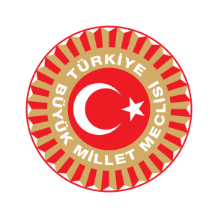 Second Bureau SessionÜrgüp-NEVŞEHİR, Turkey11-14 October 2021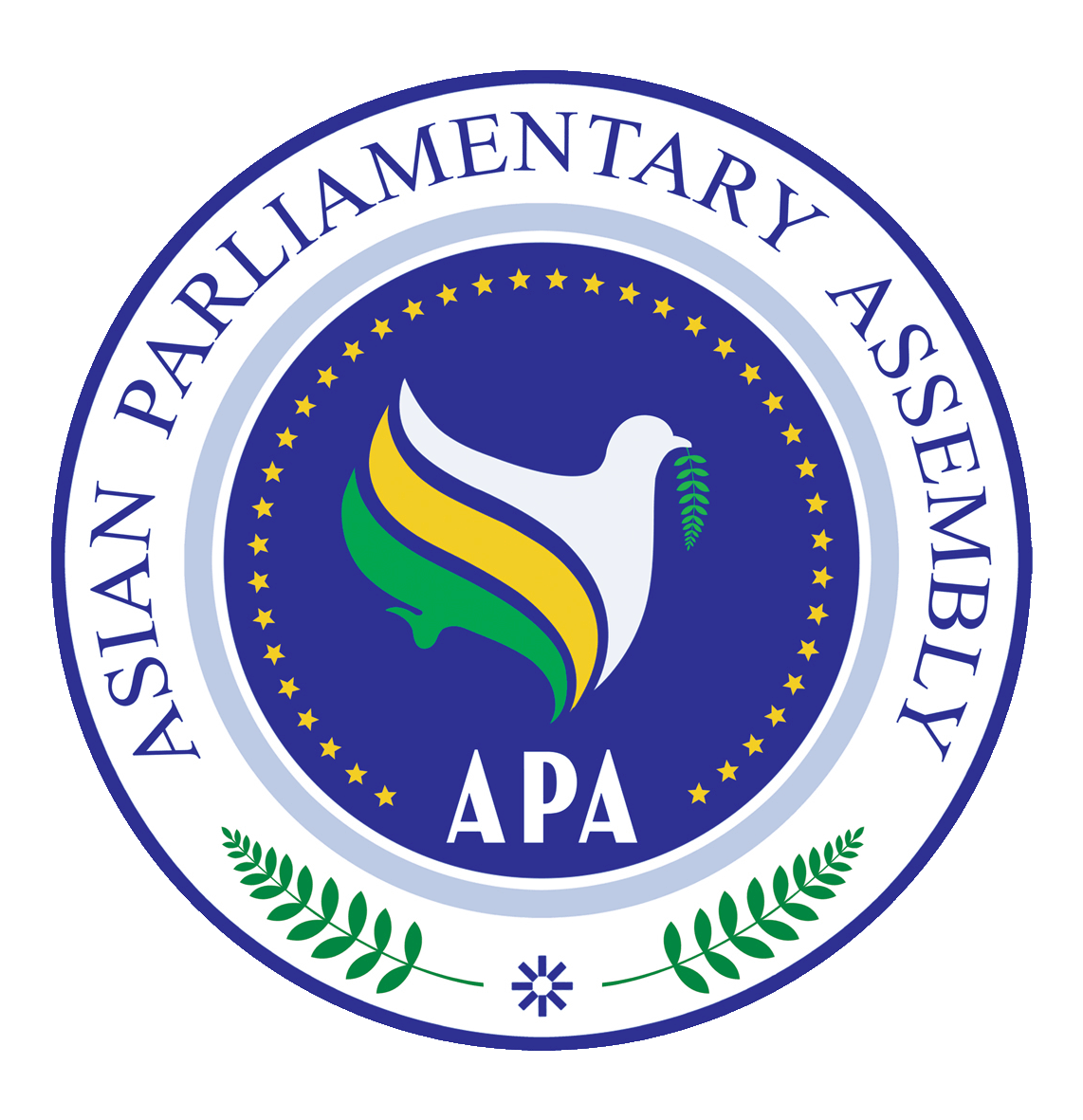 Registration FormRegistration FormRegistration FormDelegation of: ………………………………Name of ParliamentTitle:        Mr.        Ms.        Dr.First Name:Last Name:Position: …………………………………… Head of delegation	Member of delegationPlease indicate if you are the Head of delegation Passport No: 				Date of birth (d/m/y)             Place of birth (City, Country)Passport issue date:		Passport expiry date:	                 Place of visa issuance (City, Country)Flight DetailsPlease forward (fax or e-mail) the completed form to both the Host Secretariat as well as CC to the APA Secretariat:Host Secretariat:Email:  apaturkey@tbmm.gov.trTel    :   (+90) 312 420 8170               (+90) 312 420 6757              (+90) 312 420 6752Asian Parliamentary AssemblyAsian Parliamentary AssemblyAsian Parliamentary AssemblySecond Bureau SessionÜrgüp-NEVŞEHİR, Turkey11-14 October 2021To facilitate our preparations to issue the identification Badges please complete and return this form together with the Registration FormTo facilitate our preparations to issue the identification Badges please complete and return this form together with the Registration FormTo facilitate our preparations to issue the identification Badges please complete and return this form together with the Registration FormNo.First NameLast NamePositionPhotoHost Secretariat:Email:  apaturkey@tbmm.gov.trTel    :   (+90) 312 420 8170               (+90) 312 420 6757              (+90) 312 420 6752CC to APA Secretariat:Email	:secretariat@asianparliament.orgFax	: (+98-21) 33517408Phone     : (+98-21) 33517406-7